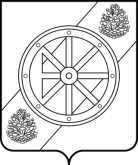  Администрация муниципального образования «Няндомский муниципальный район»ПОСТАНОВЛЕНИЕг. Няндома Архангельской областиОб открытом конкурсе на право осуществления перевозок по муниципальным  и межмуниципальным маршрутам регулярных перевозок по нерегулируемым тарифам на территории муниципальных образований «Няндомское», «Мошинское», «Шалакушское»В   целях   реализации    статьи  17    Федерального    закона    от    13. 07. 2015   №  220 - ФЗ «Об  организации   регулярных   перевозок   пассажиров   и   багажа  автомобильным  транспортом  и  наземным  электрическим  транспортом  в Российской  Федерации  и  о  внесении  изменений    в   отдельные   законодательные    акты    Российской    Федерации»,   постановления администрации муниципального  образования  «Няндомский  муниципальный  район»  от  28.04.2016 «Об утверждении Порядка организации регулярных перевозок по муниципальным маршрутам регулярных перевозок в границах муниципальных образований «Няндомский муниципальный район», «Няндомское», «Мошинское», «Шалакушское», постановления администрации муниципального   образования   «Няндомский   муниципальный   район»   от   14.10.2016   №  1630  «Об установлении шкалы для оценки критериев и сопоставления заявок на участие в открытом конкурсе на право получения свидетельства об осуществлении перевозок по одному или нескольким муниципальным маршрутам регулярных перевозок на территории муниципальных образований «Няндомский муниципальный район»,«Няндомское», «Мошинское», «Шалакушское», постановления администрации муниципального образования «Няндомский муниципальный район» от 11.07. 2018  № 828 «Об утверждении требований к осуществлению муниципальных маршрутов регулярных перевозок по нерегулируемым тарифам на территории муниципальных образований «Няндомское», «Мошинское», «Шалакушское»,  руководствуясь пунктом 8 статьи 5, статьями 32, 36.1, Устава муниципального образования «Няндомский муниципальный район»  п о с т а н о в л я ю:1. Утвердить:1.1. Положение о проведении открытого конкурса на право осуществления перевозок по муниципальным и межмуниципальным маршрутам регулярных перевозок по нерегулируемым тарифам на территории муниципальных образований «Няндомское», «Мошинское», «Шалакушское» согласно приложению №  1 настоящего постановления.1.2. Состав Комиссии по проведению открытого конкурса на право осуществления перевозок по муниципальным и межмуниципальным маршрутам регулярных перевозок по нерегулируемым тарифам на территории муниципальных образований «Няндомское», «Мошинское», «Шалакушское» согласно приложению №  3 настоящего постановления.           2. Контроль за исполнением настоящего постановления возложить на отдел экономики и муниципального заказа администрации муниципального образования «Няндомский муниципальный район».          3. Данное постановление опубликовать в периодическом печатном издании  «Вестник» и разместить на официальном сайте администрации муниципального образования «Няндомский муниципальный район». Глава муниципального образования«Няндомский муниципальный район»                                                                               А.В. Кононов   «14»  мая   2019 г.                                                      № 309